Анализ анкетирования обучающихся и родителей  по вопросам организации питания                                                в  КГУ «Токушинская  школа - гимназия» Цель анкетирования: Выяснить, устраивает ли родителей и обучающихся организация питания в школе, удовлетворяет ли  качество приготовления пищи в школьной столовой. В анкетировании участвовали 142 обучающихся 1- 4 классов и родителей 10 классов. Были получены следующие результаты: Анализ анкеты для родителей  «Удовлетворённость школьным питанием» Анализ анкеты для  обучающихся питанием в школьной столовой Анализ материалов анкетирования показывает, что услуги, предоставляемые школьной столовой, весьма востребованы, 100% обучающихся получают горячее питание. На вопрос удовлетворяет ли тебя система организации питания в школе. Родители и обучающиеся на 100 % удовлетворены системой питания. На вопрос про объем пищи и насыщаемости большинство обучающихся и родителей ответили положительно. Приведенные в таблицах данные свидетельствуют о том, что обучающиеся оценивают удовлетворенность качеством питания в школьной столовой - 100 %.   На вопрос об удовлетворении санитарным состоянием школьной столовой родители ответили -100%. В столовой всегда чисто.   100 % родителей считают питание детей здоровым и полноценным . Из вопроса про время, отведенного на приём пищи следует, что стоит решить это с классными руководителями, т.к. 5 человек не успевают поесть и торопятся. Ответственный за питание зам по ВР                                Кожакова Д.М. 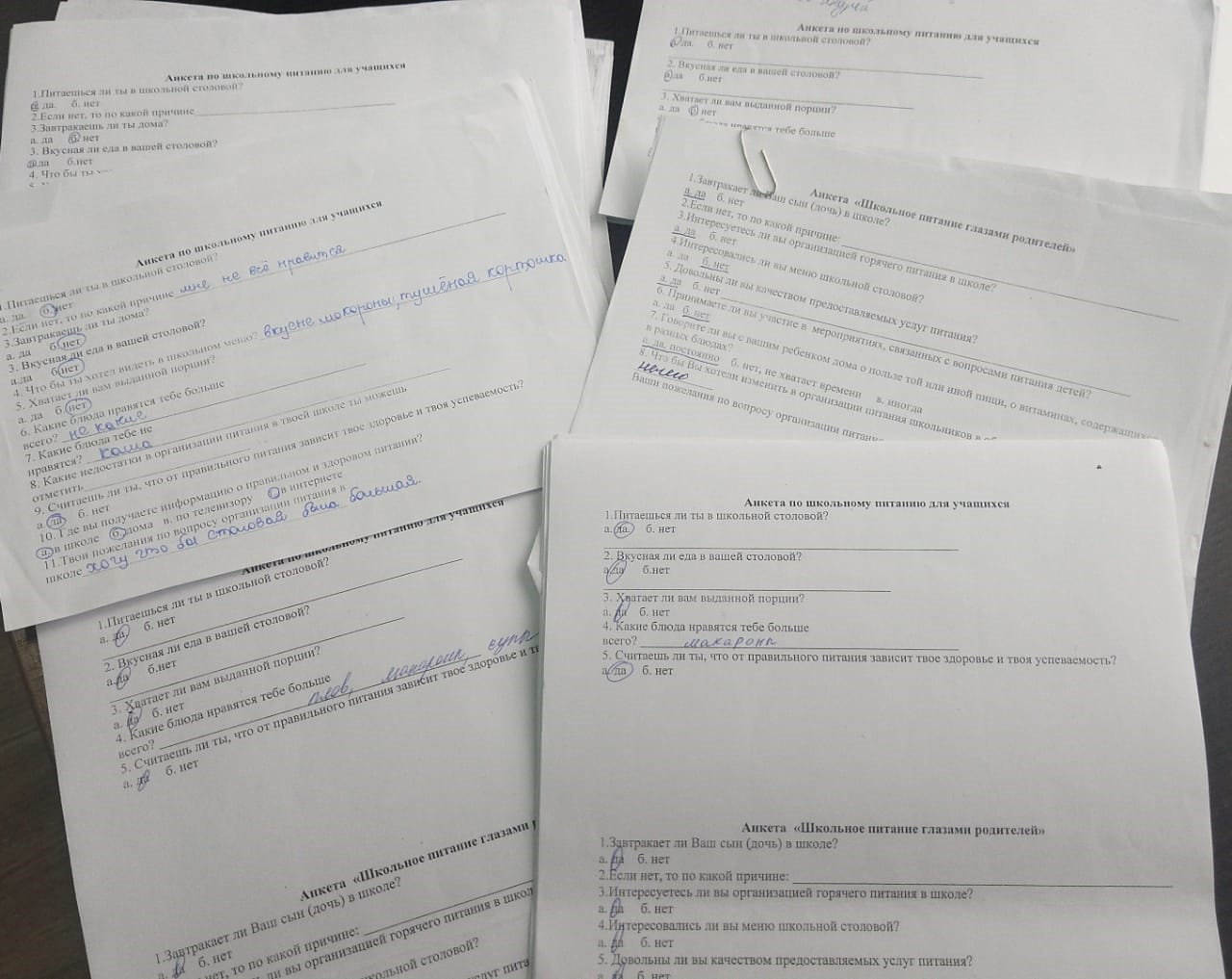 № Вопросы анкеты       Ответы       Ответы       Ответы       Ответы № Вопросы анкеты      Да     Нет     Нет 1 Питается ли Ваш ребенок в школьной столовой? 100% – – 2 Удовлетворяет ли Вас система организации питания в школе? 100%           -          -3 Удовлетворены ли Вы санитарным состоянием школьной столовой? 100% - - 4Наедается ли Ваш ребенок в школе?Да -5 Нравится ли Вашему ребенку школьное питание? 100 % - 6 Достаточно ли перемены для приема пищи? 87 %  - -7 Интересуетесь ли Вы меню школьной столовой? 58 %  - -8 Считаете ли Вы питание Вашего ребенка здоровым и полноценным? 100 % - -  №                Вопросы анкеты Ответы Ответы Ответы  №                Вопросы анкеты Да Нет 1 Питаешься ли ты в школьной столовой? 100 % - 2 Нравится ли тебе организация питания в школе? 100 % - 3 Устраивает ли тебя ежедневное меню? 100 %  - 4 Удовлетворён ли ты качеством приготовленной пищи? 100 % -5 Устраивает ли тебя объем порций? 100 % - 6 Хватает ли тебе отведенного времени на приём пищи? 91 % 5 уч. - 9 % 7 Считаешь ли ты, что горячее питание повышает твою успеваемость? 100 % - 8 Говорят ли вам дома родители о пользе той или иной пищи? Да, постоянно 